Załącznik nr 5 do Regulamin naboru i udziału w projekcie „KOOPERACJE 3D – model wielosektorowej współpracy na rzecz wsparcia osób i rodzin” 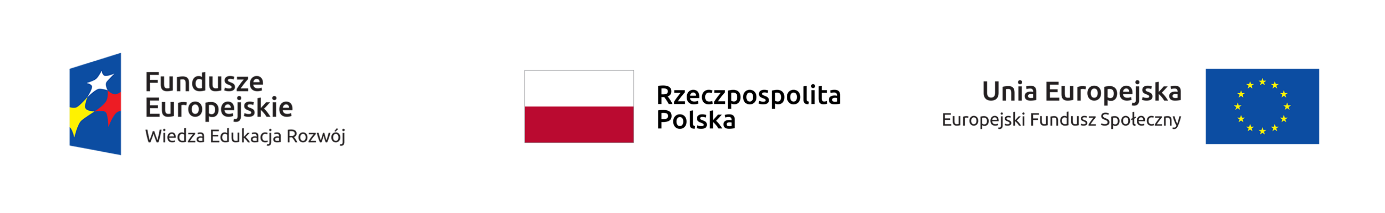 FORMULARZ ZGŁOSZENIA udziału w działaniach niebędących formami wsparciaw ramach projektu„KOOPERACJE 3D - MODEL WIELOSEKTOROWEJ WSPÓŁPRACY NA RZECZ WSPARCIA OSÓB I RODZIN”realizowanego w ramach w ramach Programu Operacyjnego Wiedza Edukacja Rozwój 2014-2020Oś priorytetowa II Efektywne polityki publiczne dla rynku pracy, gospodarki i edukacji, Działanie 2.5  Skuteczna pomoc społecznaZGŁOSZENIE DO UDZIAŁU W: ZGŁOSZENIE DO UDZIAŁU W: ZGŁOSZENIE DO UDZIAŁU W: □ Regionalna konferencja edukacyjna□ Konsultacje□ Spotkania inicjujące Partnerskich Zespołów Kooperacyjnych□ Spotkania Partnerskich Zespołów Kooperacyjnych    □ Makroregionalna konferencja edukacyjna□ Spotkanie edukacyjne „Kto potrzebny w kooperacji? Kluczowi partnerzy, ich kompetencje i ograniczenia” □ Regionalna konferencja edukacyjna□ Konsultacje□ Spotkania inicjujące Partnerskich Zespołów Kooperacyjnych□ Spotkania Partnerskich Zespołów Kooperacyjnych    □ Makroregionalna konferencja edukacyjna□ Spotkanie edukacyjne „Kto potrzebny w kooperacji? Kluczowi partnerzy, ich kompetencje i ograniczenia” □ Regionalna konferencja edukacyjna□ Konsultacje□ Spotkania inicjujące Partnerskich Zespołów Kooperacyjnych□ Spotkania Partnerskich Zespołów Kooperacyjnych    □ Makroregionalna konferencja edukacyjna□ Spotkanie edukacyjne „Kto potrzebny w kooperacji? Kluczowi partnerzy, ich kompetencje i ograniczenia” DANE OSOBOWE I DANE TELEADRESOWE: DANE OSOBOWE I DANE TELEADRESOWE: DANE OSOBOWE I DANE TELEADRESOWE: 1Imię2Nazwisko3Zajmowane stanowisko4Nazwa i adres instytucji/organizacji 5Telefon kontaktowy6Adres e-mail7Specjalne potrzeby Dostosowanie przestrzeni w związku 
z niepełnosprawnością ruchową? Jeśli TAK, proszę opisać jakie:………………………………………………….………………..………………………………….……………………………………………………………………………………………………Zapewnienie tłumacza języka migowego?Zapewnienie druku materiałów powiększoną czcionką?Potrzeba dostosowania posiłków celem uwzględnienia specyficznych potrzeb żywieniowych? Jeśli TAK, proszę opisać jakie:…………………………………………………………………………………………………………Inne specjalne potrzeby? Jeśli TAK, proszę opisać jakie:…………………………………………………………………………………………………….8Zapewnienie noclegu dotyczy wyłącznie spotkań inicjujących Partnerskich Zespołów Kooperacyjnychdotyczy uczestników, którzy posiadają miejsce zamieszkania w miejscowości innej niż miejscowość, w której odbywa się spotkanieTakNieOŚWIADCZENIA:OŚWIADCZENIA:OŚWIADCZENIA: